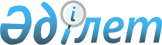 О снятии ограничительных мероприятий и признании утратившим силу решения акима Григорьевского сельского округа Павлодарского района от 13 июня 2018 года № 1-04-2 "Об установлении ограничительных мероприятий по ринопневмонии лошадей на территории некоторых населенных пунктов Григорьевского сельского округа Павлодарского района"Решение акима Григорьевского сельского округа Павлодарского района Павлодарской области от 29 ноября 2018 года № 1-04-12. Зарегистрировано Департаментом юстиции Павлодарской области 4 декабря 2018 года № 6129
      В соответствии с пунктом 2 статьи 35 Закона Республики Казахстан от 23 января 2001 года "О местном государственном управлении и самоуправлении в Республике Казахстан", подпунктом 4) пункта 2 статьи 46 Закона Республики Казахстан от 06 апреля 2016 года "О правовых актах", подпунктом 8) статьи 10-1 Закона Республики Казахстан от 10 июля 2002 года "О ветеринарии", аким Григорьевкого сельского округа РЕШИЛ:
      1. В связи с проведением комплекса ветеринарно-санитарных мероприятий по ликвидации болезни ринопневмонии лошадей снять ограничительные мероприятия на территории следующих населенных пунктов Григорьевского сельского округа Павлодарского района:
      село Набережное, земельный участок с кадастровым номером 14-211-051-002 крестьянского хозяйства "Андас";
      село Набережное, улица Целинная дом 28, личное подсобное хозяйство Рудь В. В.;
      село Жана кала, улица Центральная дом 38, личное подсобное хозяйство Арынгазинова К. Т.
      2. Признать утратившим силу решение акима Григорьевского сельского округа Павлодарского района от 13 июня 2018 года № 1-04-2 "Об установлении ограничительных мероприятий по ринопневмонии лошадей на территории некоторых населенных пунктов Григорьевского сельского округа Павлодарского района" (зарегистрированное в Реестре государственной регистрации нормативных правовых актов за № 5998, опубликованное 29 июня 2018 года в Эталонном контрольном банке нормативных правовых актов Республики Казахстан).
      3. Контроль за исполнением настоящего решения оставляю за собой.
      4. Настоящее решение вводится в действие по истечении десяти календарных дней после дня его первого официального опубликования.
					© 2012. РГП на ПХВ «Институт законодательства и правовой информации Республики Казахстан» Министерства юстиции Республики Казахстан
				
      Аким Григорьевского сельского округа

В. Бруцкий
